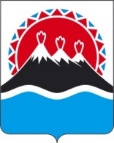 МИНИСТЕРСТВОСОЦИАЛЬНОГО БЛАГОПОЛУЧИЯ И СЕМЕЙНОЙ ПОЛИТИКИКАМЧАТСКОГО КРАЯПРИКАЗ № [Номер документа]-пг.  Петропавловск - Камчатский	                    	            [Дата регистрации]В целях профилактики и защиты граждан от распространения новой коронавирусной инфекции, сокращения числа граждан, обращающихся за предоставлением мер социальной поддержки, а также организации работы по недопущению прекращения предоставления мер социальной поддержки ПРИКАЗЫВАЮ:1. Приостановить до 31 декабря 2021 года действие пункта 12 части 2.20 и части 2.22 приложения 2 к приказу Министерства социального развития и труда Камчатского края от 11.03.2019 № 302-п «Об утверждении Порядка предоставления мер социальной поддержки по оплате жилых помещений и (или) коммунальных услуг отдельным категориям граждан, проживающим в Камчатском крае», в части перерасчета размера ежемесячных денежных компенсаций при изменении региональных стандартов стоимости жилищно-коммунальных услуг, утвержденных постановлением Правительства Камчатского края от 25.06.2014 № 271-П «Об установлении региональных стандартов стоимости жилищно-коммунальных услуг и признании утратившими силу отдельных постановлений Правительства Камчатского края». 2. Настоящий приказ вступает в силу после дня его официального опубликования и распространяется на правоотношения, возникшие с 15 июня 2021 года. О приостановлении отдельных положений приложения 2 к приказу Министерства социального развития и труда Камчатского края от 11.03.2019   № 302-п «Об утверждении Порядка предоставления мер социальной поддержки по оплате жилых помещений и (или) коммунальных услуг отдельным категориям граждан, проживающим в Камчатском крае»Министр[горизонтальный штамп подписи 1]А.С. Фёдорова